		Kelionė į Vokietiją, Julichą	Gegužės trečios dienos rytą prasidėjo paskutinė Comenius projekto kelionė į Vokietiją. Išvažiavome autobusu iš mokyklos kiemo septintą valandą ryto. Keliavome visą dieną per Lenkiją ir nakčiai sustojome pernakvoti Vokietijos ir Lenkijos pasienyje esančiame viešbutyje. Kitos dienos rytą tęsėme kelionę į Vokietijos miestą Julichą. Į jį atvykome apie aštuntą vakare ir apsistojome viešbutyje, kuriame gyvenome visą savaitę. 	Pirmąją viešnagės Vokietijoje dieną lankėmės Aacheno mieste ir mokykloje. Kitas dvi dienas praleidome Kiolne. Pirmą dieną ėjome į milžiniškąją Kiolno katedrą, o likusį laiką apsipirkinėjome. Antrą dieną buvome parke šalia Reino upės, ėjome per tiltą virš upės, kuris buvo visas nukabinėtas įvairiomis spynomis. Vieną prikabinome ir mes, tai buvo Comenius projekto spyna. Tuomet ėjome į šokolado muziejų, po to važiavome į Indeman. Tai yra didžiulis stiklinis lego formelės formos pastatas. Šalia jo yra žaidimų aikštelė ir didelė golfo aikštė, kur golfą reikia žaisti spardant futbolo kamuolį. Ketvirtą dieną praleidome mokykloje. Tada turėjome važiuoti žaisti futbolo, bet išvažiavome kartu su mokytojomis į miestelį, kuriame galėjome apsipirkti ir pasivaikščioti. Na, o vakare naktiniame klube ,,Kuba Julich'' vyko vakarėlis. Paskutinę šios kelionės dieną mokykloje buvo mugė. Joje grojo vokiečių muzikantai, vaikai pardavinėjo savo darbelius. Mes, lietuviai, dainavome savo lietuvių liaudies dainas. Nors ir mažai ką pardavėme, bet gerai praleidome laiką. 	Namo išsiruošėme gegužės dešimtos dienos rytą. Kelionė namo atrodė trumpesnė, nei į priekį. Tikriausiai todėl, kad visi labai norėjome grįžti į Lietuvą. 	Jei turėčiau galimybę dar kartą dalyvauti tokiame projekte, tikrai dalyvaučiau. 					      Rugilė Mikalauskaitė 						2015-05-24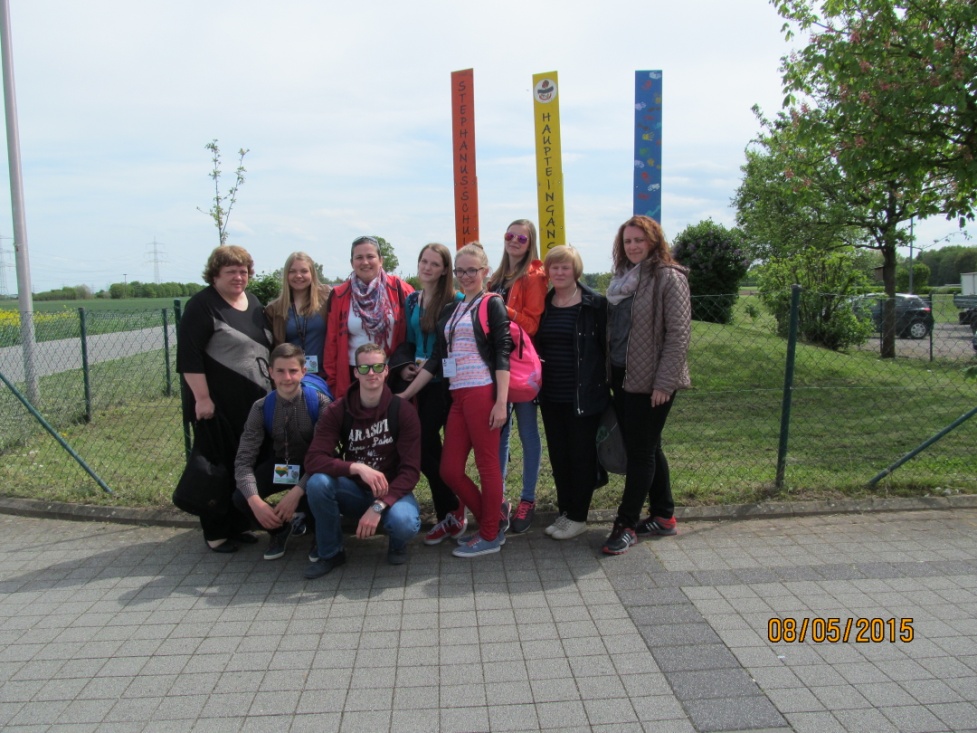 